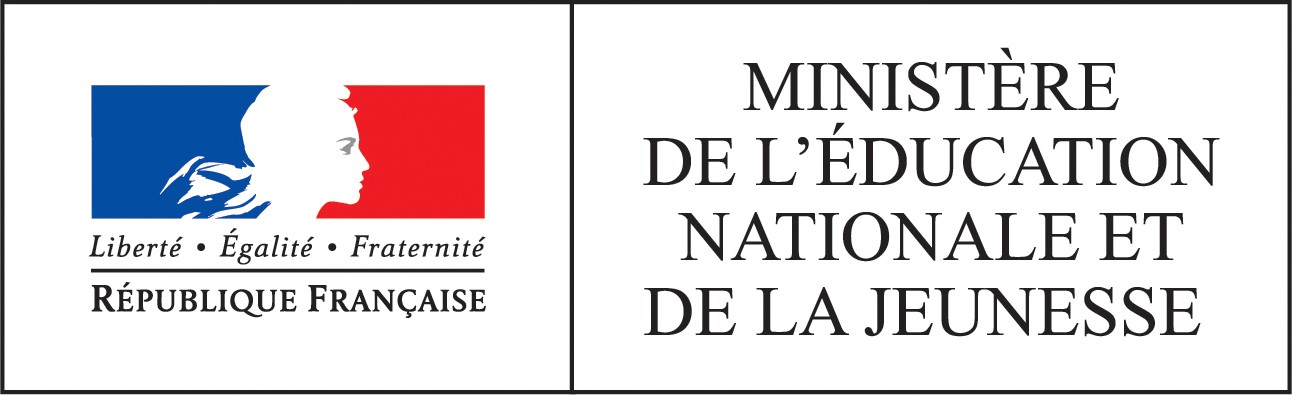 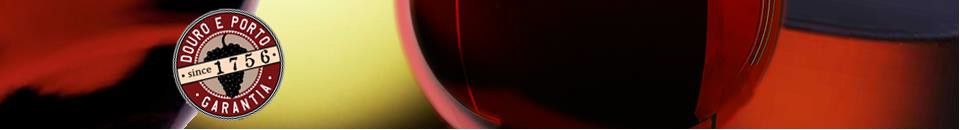 LES VINS DE PORTOCONNAISSANCE DES PRODUITS EUROPEENS ET INTER-CULTURALITEPartenariat Ministère de l’Education Nationale-Institut des Vins de Porto et du Douro 	FICHE DE DEMANDE DE DOTATION 2019-2020	Comité de pilotage – Année scolaire 2019-2020Académie :Inspectrice/Inspecteur :